Utilisez-vous le bon formulaire ?Vous êtes concerné si votre chantier est soumis à autorisation préalable en vertu de la rubrique 28 de la liste des installations classées :Vous n’êtes pas concerné par ce formulaire si :Vous avez déjà déclaré votre chantier et vous avez des modifications à notifier (Exemples : changement d’horaires de chantier, modification des activités exercées sur le chantier : démolition, recyclage, excavation,…)Prenez contact avec l’administration communale qui a réceptionné votre déclaration pour connaitre la démarche à suivre.Votre activité concerne un chantier d’encapsulation ou de retrait d’amiante, ou une prise d’eau souterraine (pompage d’essai, captage, rabattement).Vous devez utiliser un formulaire spécifique.Votre activité ne concerne pas un chantier mais une autre installation de classe 3.Vous devez utiliser le formulaire de déclaration de classe 3 et 1C.Comment remplir ce formulaire et constituer votre déclaration ?Ce formulaire est destiné à être rempli sur un ordinateur connecté à internet. Ceci vous donne l’accès aux informations complémentaires via les hyperliens et les logos 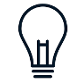 Légende utilisée dans le formulairePassez simplement votre souris sur ce logo pour faire apparaître une information complémentaire. Ne tenez pas compte de « ctrl+click ».Préparez un dossier le plus complet possible pour que celui-ci soit déclaré complet rapidement. Il se peut toutefois que d’autres informations vous soient demandées par la suite, après l’analyse de votre dossier.Besoin d’aide ?Consultez la circulaire d’interprétation de la rubrique 28 pour vous aider à comprendre les différents termes utilisés dans l’intitulé de la rubrique.Contactez le service environnement de la commune concernée par votre déclaration Repertoire des cadresCadre 1 :	Identification du chantier	4Cadre 2 :	Déclarant – Personne de contact	5Cadre 3 :	Informations relatives au chantier	7Cadre 4 :	Plan de travail	8Cadre 5 :	Conservation de la nature	10Cadre 6 :	Gestion de l’eau	11Cadre 7 :	Mobilité	12Cadre 8 :	Déchets de chantier	12Cadre 9 :	Plans	14Frais de dossier	15Répertoire des annexes	15Votre signature	16Comment et où introduire votre dossier ?	16Suite de la procédure	16Identification du chantierRetour au répertoire des cadresDéclarant – Personne de contactInformations relatives au chantierRetour au répertoire des cadresPlan de travailRetour au répertoire des cadres Conservation de la natureRetour au répertoire des cadresGestion de l’eau Retour au répertoire des cadresMobilitéRetour au répertoire des cadresDéchets de chantierRetour au répertoire des cadresPlansRetour au répertoire des cadres Frais de dossierRetour au répertoire des cadresRépertoire des annexesRetour au répertoire des cadres Votre signatureSi le signataire n’est pas le futur titulaire ou le représentant légal du futur titulaire de la déclaration, vous devez joindre un mandat en un exemplaire.Comment et où introduire votre dossier ?Le dossier doit comporter les éléments suivants :Le formulaire de déclaration complété et signé ; Toutes les annexes (voir le tableau répertoire des annexes).Introduisez votre dossier soit sous format électronique, soit sous format papier :Suite de la procédurePour connaître la suite de la procédure, vous pouvez consulter notre page d’informations sur la déclaration de classe 3 relative aux chantiers.Les données à caractère personnel vous concernant sont traitées par l’administration communale à des fins de traitement et de suivi de votre dossier de demande ou de déclaration, en vertu de l'Ordonnance du 5 juin 1997 relative aux permis d'environnement.Vos données sont conservées pendant toute la durée de suivi de votre demande et tant que l’autorisation qui en découle produits des effets juridiques, tenant notamment compte des obligations qui s’imposent suite à une cessation d’activité. L’administration communale est soumise à des obligations de transparence de l’information environnementale, en vertu notamment des Décret et ordonnance conjoints du 16 mai 2019 de la Région de Bruxelles-Capitale, la Commission communautaire commune et la Commission communautaire française relatifs à la publicité de l'administration dans les institutions bruxelloises.Vous pouvez accéder, rectifier et supprimer vos données en contactant l’administration communale aux coordonnées reprises dans le tableau figurant au lien suivant.Le cas échéant, vous pouvez introduire une réclamation auprès de l'Autorité de protection des données (rue de la presse 35, 1000 Bruxelles).Région de Bruxelles-CapitaleFormulaire easyPermit DéclarationInstallations de classe 3 Chantier (rubrique 28)Commune du lieu de l’exploitation (concernée par la demande)Rub.DénominationClasse28-1Chantier de :construction, transformation ou démolition de bâtiments hors voirie ou d'ouvrages d'art mettant en œuvre des installations ayant une force motrice totale de plus de 50 kW ;transformation ou démolition d'une surface brute de plus de 500 m² d'un bâtiment, d'un ouvrage d'art ou d’une conduite, dont le permis d’urbanisme autorisant la construction a été délivré avant le 1er octobre 1998 ;y compris les installations reprises à d'autres rubriques à l'exception de :l’élimination de déchets in-situ,dépôt d’explosif,chantiers d’assainissementforages et captages d'eau souterraine328-2Chantiers de chemisage ou coating des égouts, utilisant des polymères (à l'exception des chantiers relatifs à la réfection des branchements)3ALocalisation du chantierLocalisation du chantierLocalisation du chantierIdentification (Si d’application)Par exemple : zoning, site, nom du projet Identification (Si d’application)Par exemple : zoning, site, nom du projet RueRueN° et boîteN° et boîteCode postalCode postalCommuneCommuneBLe projet à l’origine du chantier nécessite-t-il/ a-t-il nécessité un permis d’urbanisme ?Le projet à l’origine du chantier nécessite-t-il/ a-t-il nécessité un permis d’urbanisme ?Le projet à l’origine du chantier nécessite-t-il/ a-t-il nécessité un permis d’urbanisme ?OuiOuiNonNonSi OUI, indiquez la référence de la demande ou du permis et/ou la date d’obtention du permis : Si OUI, indiquez la référence de la demande ou du permis et/ou la date d’obtention du permis : Références du dossier :Date d’obtention :AAInformations relatives au déclarantInformations relatives au déclarantInformations relatives au déclarantInformations relatives au déclarantVotre identité comme déclarant	Cochez une seule case.Votre identité comme déclarant	Cochez une seule case.Votre identité comme déclarant	Cochez une seule case.Votre identité comme déclarant	Cochez une seule case.Votre identité comme déclarant	Cochez une seule case.Personne physiquePersonne physiquePersonne physiqueNomNomNomNomPrénomPrénomPrénomPrénomRueRueRueRueN° et boîteN° et boîteN° et boîteN° et boîteCode postalCode postalCode postalCode postalCommuneCommuneCommuneCommuneE-mailE-mailE-mailE-mailGSM / TéléphoneGSM / TéléphoneGSM / TéléphoneGSM / TéléphonePersonne moralePersonne moralePersonne moraleNomNomNomNomForme juridiqueForme juridiqueForme juridiqueForme juridiqueN° d’entrepriseN° d’entrepriseN° d’entrepriseN° d’entrepriseCode NACE-BELCode NACE-BELCode NACE-BELCode NACE-BELIntitulé de l’activitéIntitulé de l’activitéIntitulé de l’activitéIntitulé de l’activitéNom du représentantNom du représentantNom du représentantNom du représentantPrénom du représentantPrénom du représentantPrénom du représentantPrénom du représentantE-mailE-mailE-mailE-mailGSM / TéléphoneGSM / TéléphoneGSM / TéléphoneGSM / TéléphoneSiège socialSiège socialSiège socialSiège socialSiège socialRueRueRueRueN° et boîteN° et boîteN° et boîteN° et boîteCode postalCode postalCode postalCode postalCommuneCommuneCommuneCommuneComme déclarant, quel lien avez-vous avec le chantier ?Cochez une ou plusieurs cases.Comme déclarant, quel lien avez-vous avec le chantier ?Cochez une ou plusieurs cases.Comme déclarant, quel lien avez-vous avec le chantier ?Cochez une ou plusieurs cases.Comme déclarant, quel lien avez-vous avec le chantier ?Cochez une ou plusieurs cases.Comme déclarant, quel lien avez-vous avec le chantier ?Cochez une ou plusieurs cases.Maître d’ouvrageMaître d’ouvrageMaître d’ouvrageEntrepreneur en charge des travauxEntrepreneur en charge des travauxEntrepreneur en charge des travauxBureau d’étudeBureau d’étudeBureau d’étudePropriétairePropriétairePropriétaireAutre (précisez) : Autre (précisez) : Autre (précisez) : Veuillez joindre en annexe 1 : l’attestation de l’organisme assureur couvrant la responsabilité professionnelle de l’entrepreneur.en annexe 2 : un document identifiant tous les intervenants du chantier (conducteur des travaux, coordinateur sécurité, entrepreneur en charge des travaux, maître d’ouvrage, donneur d’ordre, etc.), ainsi qu’un schéma indiquant les liens de subordination qui existent entre eux. Ce document doit obligatoirement préciser les coordonnées (Nom, prénom et numéro de téléphone) du conducteur des travaux et, le cas échéant, du coordinateur de sécurité. A défaut, les coordonnées d’une personne disposant de ces informations et joignable 24h/24h doivent être renseignées.Veuillez joindre en annexe 1 : l’attestation de l’organisme assureur couvrant la responsabilité professionnelle de l’entrepreneur.en annexe 2 : un document identifiant tous les intervenants du chantier (conducteur des travaux, coordinateur sécurité, entrepreneur en charge des travaux, maître d’ouvrage, donneur d’ordre, etc.), ainsi qu’un schéma indiquant les liens de subordination qui existent entre eux. Ce document doit obligatoirement préciser les coordonnées (Nom, prénom et numéro de téléphone) du conducteur des travaux et, le cas échéant, du coordinateur de sécurité. A défaut, les coordonnées d’une personne disposant de ces informations et joignable 24h/24h doivent être renseignées.Veuillez joindre en annexe 1 : l’attestation de l’organisme assureur couvrant la responsabilité professionnelle de l’entrepreneur.en annexe 2 : un document identifiant tous les intervenants du chantier (conducteur des travaux, coordinateur sécurité, entrepreneur en charge des travaux, maître d’ouvrage, donneur d’ordre, etc.), ainsi qu’un schéma indiquant les liens de subordination qui existent entre eux. Ce document doit obligatoirement préciser les coordonnées (Nom, prénom et numéro de téléphone) du conducteur des travaux et, le cas échéant, du coordinateur de sécurité. A défaut, les coordonnées d’une personne disposant de ces informations et joignable 24h/24h doivent être renseignées.BContact Contact Contact Contact Contact Personne de contact dans le cadre de cette déclaration A compléter uniquement si la personne de contact n’est pas le demandeur repris au point APersonne de contact dans le cadre de cette déclaration A compléter uniquement si la personne de contact n’est pas le demandeur repris au point APersonne de contact dans le cadre de cette déclaration A compléter uniquement si la personne de contact n’est pas le demandeur repris au point APersonne de contact dans le cadre de cette déclaration A compléter uniquement si la personne de contact n’est pas le demandeur repris au point APersonne de contact dans le cadre de cette déclaration A compléter uniquement si la personne de contact n’est pas le demandeur repris au point ANomNomNomNomPrénomPrénomPrénomPrénomFonctionFonctionFonctionFonctionNom de la sociétéNom de la sociétéNom de la sociétéNom de la sociétéRueRueRueRueN° et boîteN° et boîteN° et boîteN° et boîteCode postalCode postalCode postalCode postalCommuneCommuneCommuneCommuneE-mailE-mailE-mailE-mailGSM / TéléphoneGSM / TéléphoneGSM / TéléphoneGSM / TéléphoneComment souhaitez-vous introduire votre demande et communiquer dans le cadre de celle-ci ? Cochez une seule case.Comment souhaitez-vous introduire votre demande et communiquer dans le cadre de celle-ci ? Cochez une seule case.Comment souhaitez-vous introduire votre demande et communiquer dans le cadre de celle-ci ? Cochez une seule case.Comment souhaitez-vous introduire votre demande et communiquer dans le cadre de celle-ci ? Cochez une seule case.Comment souhaitez-vous introduire votre demande et communiquer dans le cadre de celle-ci ? Cochez une seule case.Par courrier électroniquePar courrier électronique Indiquez l’adresse électronique à utiliser par l’administration pour toute communication : Indiquez l’adresse électronique à utiliser par l’administration pour toute communication :Pour toute communication électronique avec Bruxelles Environnement dans le cadre de votre dossier, utilisez l’adresse permit-pemv@environnement.brussels . Les modalités techniques sont reprises dans la convention de communication électronique.Attention : pour les demandes de permis d’environnement de classe 2 de compétence communale, consultez le tableau « services environnement des Communes » (colonne « Introduction de dossiers sous format électronique ») pour savoir s’il est possible de communiquer de manière électronique.Pour toute communication électronique avec Bruxelles Environnement dans le cadre de votre dossier, utilisez l’adresse permit-pemv@environnement.brussels . Les modalités techniques sont reprises dans la convention de communication électronique.Attention : pour les demandes de permis d’environnement de classe 2 de compétence communale, consultez le tableau « services environnement des Communes » (colonne « Introduction de dossiers sous format électronique ») pour savoir s’il est possible de communiquer de manière électronique.Par courrier papierPar courrier papier Adresse postale où envoyer le courrier pour cette déclaration	Cochez une seule case. Adresse postale où envoyer le courrier pour cette déclaration	Cochez une seule case.   Adresse du déclarant   Adresse du déclarant   Adresse de la personne de contact   Adresse de la personne de contactANature de l’ouvrage concerné par le chantier 	Vous pouvez cocher plusieurs cases.Nature de l’ouvrage concerné par le chantier 	Vous pouvez cocher plusieurs cases.Nature de l’ouvrage concerné par le chantier 	Vous pouvez cocher plusieurs cases.Nature de l’ouvrage concerné par le chantier 	Vous pouvez cocher plusieurs cases.Nature de l’ouvrage concerné par le chantier 	Vous pouvez cocher plusieurs cases.Bâtiment Bâtiment Bâtiment Bâtiment Ouvrage d’art Ouvrage d’art Ouvrage d’art Ouvrage d’art Conduite Conduite Conduite Conduite Autre (à préciser) :Autre (à préciser) :Autre (à préciser) :Autre (à préciser) :BNature des travaux Nature des travaux Nature des travaux Nature des travaux Nature des travaux Est-ce que le chantier concerne une réparation d’égout par la méthode du chemisage (coating) utilisant des polymères ?Est-ce que le chantier concerne une réparation d’égout par la méthode du chemisage (coating) utilisant des polymères ?Est-ce que le chantier concerne une réparation d’égout par la méthode du chemisage (coating) utilisant des polymères ?Est-ce que le chantier concerne une réparation d’égout par la méthode du chemisage (coating) utilisant des polymères ?Est-ce que le chantier concerne une réparation d’égout par la méthode du chemisage (coating) utilisant des polymères ?OuiOuiOuiOuiNonNonNonNonSi vous avez répondu OUI, passez directement au cadre 4 : Plan de travail Si vous avez répondu OUI, passez directement au cadre 4 : Plan de travail Si vous avez répondu OUI, passez directement au cadre 4 : Plan de travail Si vous avez répondu OUI, passez directement au cadre 4 : Plan de travail CForce motrice des travaux 	 Vous pouvez cocher plusieurs cases.Force motrice des travaux 	 Vous pouvez cocher plusieurs cases.Force motrice des travaux 	 Vous pouvez cocher plusieurs cases.Force motrice des travaux 	 Vous pouvez cocher plusieurs cases.Force motrice des travaux 	 Vous pouvez cocher plusieurs cases.Précisez la nature des travaux et la force motrice des travaux :Précisez la nature des travaux et la force motrice des travaux :Précisez la nature des travaux et la force motrice des travaux :Précisez la nature des travaux et la force motrice des travaux :Précisez la nature des travaux et la force motrice des travaux :ConstructionConstructionConstructionConstructionTransformation Transformation Transformation Transformation DémolitionDémolitionDémolitionDémolitionPrécisez la force motrice totale en kW  :Si vous avez uniquement répondu « construction », passez directement au cadre 4 : Plan de travail Si vous avez uniquement répondu « construction », passez directement au cadre 4 : Plan de travail Si vous avez uniquement répondu « construction », passez directement au cadre 4 : Plan de travail Si vous avez uniquement répondu « construction », passez directement au cadre 4 : Plan de travail DPermis d’urbanisme de la construction à démolir ou transformerPermis d’urbanisme de la construction à démolir ou transformerPermis d’urbanisme de la construction à démolir ou transformerPermis d’urbanisme de la construction à démolir ou transformerPermis d’urbanisme de la construction à démolir ou transformerLe permis d’urbanisme autorisant la construction à démolir et/ou transformer est-il antérieur au 01/10/1998 ? :Le permis d’urbanisme autorisant la construction à démolir et/ou transformer est-il antérieur au 01/10/1998 ? :Le permis d’urbanisme autorisant la construction à démolir et/ou transformer est-il antérieur au 01/10/1998 ? :Le permis d’urbanisme autorisant la construction à démolir et/ou transformer est-il antérieur au 01/10/1998 ? :Le permis d’urbanisme autorisant la construction à démolir et/ou transformer est-il antérieur au 01/10/1998 ? :OuiOuiOuiOuiNonNonNonNonSi vous avez répondu NON, précisez la date du permis d’urbanisme autorisant sa construction et ensuite passez au cadre 4 : Plan de travailSi vous avez répondu NON, précisez la date du permis d’urbanisme autorisant sa construction et ensuite passez au cadre 4 : Plan de travailSi vous avez répondu NON, précisez la date du permis d’urbanisme autorisant sa construction et ensuite passez au cadre 4 : Plan de travailSi vous avez répondu OUI :Joignez en annexe 3 l’inventaire amiante conforme à l’annexe 1 de l’arrêté du Gouvernement de la Région de Bruxelles-Capitale du 10 avril 2008 relatif aux conditions applicables aux chantiers d’enlèvement et d’encapsulation d’amiante. Le modèle conforme de l’inventaire est disponible au lien suivant.Complétez les informations ci-dessous.Si vous avez répondu OUI :Joignez en annexe 3 l’inventaire amiante conforme à l’annexe 1 de l’arrêté du Gouvernement de la Région de Bruxelles-Capitale du 10 avril 2008 relatif aux conditions applicables aux chantiers d’enlèvement et d’encapsulation d’amiante. Le modèle conforme de l’inventaire est disponible au lien suivant.Complétez les informations ci-dessous.Si vous avez répondu OUI :Joignez en annexe 3 l’inventaire amiante conforme à l’annexe 1 de l’arrêté du Gouvernement de la Région de Bruxelles-Capitale du 10 avril 2008 relatif aux conditions applicables aux chantiers d’enlèvement et d’encapsulation d’amiante. Le modèle conforme de l’inventaire est disponible au lien suivant.Complétez les informations ci-dessous.Si vous avez répondu OUI :Joignez en annexe 3 l’inventaire amiante conforme à l’annexe 1 de l’arrêté du Gouvernement de la Région de Bruxelles-Capitale du 10 avril 2008 relatif aux conditions applicables aux chantiers d’enlèvement et d’encapsulation d’amiante. Le modèle conforme de l’inventaire est disponible au lien suivant.Complétez les informations ci-dessous.L’inventaire amiante a-t-il mis en évidence la présence d’amiante ? L’inventaire amiante a-t-il mis en évidence la présence d’amiante ? L’inventaire amiante a-t-il mis en évidence la présence d’amiante ? L’inventaire amiante a-t-il mis en évidence la présence d’amiante ? L’inventaire amiante a-t-il mis en évidence la présence d’amiante ? OuiOuiOuiOuiNonNonNonNonSi vous avez répondu NON, aucune déclaration ou demande de permis de désamiantage n’est nécessaire.Si vous avez répondu NON, aucune déclaration ou demande de permis de désamiantage n’est nécessaire.Si vous avez répondu NON, aucune déclaration ou demande de permis de désamiantage n’est nécessaire.Si vous avez répondu NON, aucune déclaration ou demande de permis de désamiantage n’est nécessaire.Si vous avez répondu OUI, une déclaration 1C ou une demande de permis 1B de désamiantage pourrait être nécessaire. Il convient de vous référer au tableau des autorisations à demander pour les chantiers de désamiantage.Si vos travaux sont soumis à déclaration 1C ou à permis 1B, une déclaration ou une demande de permis de désamiantage doit être introduite auprès de Bruxelles Environnement. Vous trouverez les documents à compléter sur la page web relative aux formulaires amiante.Si vous avez répondu OUI, une déclaration 1C ou une demande de permis 1B de désamiantage pourrait être nécessaire. Il convient de vous référer au tableau des autorisations à demander pour les chantiers de désamiantage.Si vos travaux sont soumis à déclaration 1C ou à permis 1B, une déclaration ou une demande de permis de désamiantage doit être introduite auprès de Bruxelles Environnement. Vous trouverez les documents à compléter sur la page web relative aux formulaires amiante.Si vous avez répondu OUI, une déclaration 1C ou une demande de permis 1B de désamiantage pourrait être nécessaire. Il convient de vous référer au tableau des autorisations à demander pour les chantiers de désamiantage.Si vos travaux sont soumis à déclaration 1C ou à permis 1B, une déclaration ou une demande de permis de désamiantage doit être introduite auprès de Bruxelles Environnement. Vous trouverez les documents à compléter sur la page web relative aux formulaires amiante.Si vous avez répondu OUI, une déclaration 1C ou une demande de permis 1B de désamiantage pourrait être nécessaire. Il convient de vous référer au tableau des autorisations à demander pour les chantiers de désamiantage.Si vos travaux sont soumis à déclaration 1C ou à permis 1B, une déclaration ou une demande de permis de désamiantage doit être introduite auprès de Bruxelles Environnement. Vous trouverez les documents à compléter sur la page web relative aux formulaires amiante.Précisez l’étendue de la transformation et/ou démolition et la surface brute à transformer et/ou démolir :Précisez l’étendue de la transformation et/ou démolition et la surface brute à transformer et/ou démolir :Précisez l’étendue de la transformation et/ou démolition et la surface brute à transformer et/ou démolir :Précisez l’étendue de la transformation et/ou démolition et la surface brute à transformer et/ou démolir :Précisez l’étendue de la transformation et/ou démolition et la surface brute à transformer et/ou démolir :La transformation et/ou démolition est : La transformation et/ou démolition est : La transformation et/ou démolition est : La transformation et/ou démolition est : TotaleTotaleTotaleTotalePartiellePartiellePartiellePartiellePrécisez la surface brute  :Précisez la surface brute  :ADémarrage du chantier et horaires d’exploitationDémarrage du chantier et horaires d’exploitationDémarrage du chantier et horaires d’exploitationDémarrage du chantier et horaires d’exploitationDémarrage du chantier et horaires d’exploitationDémarrage du chantier et horaires d’exploitationVeuillez préciser la date exacte de démarrage du chantier (si connue)Format : jj/mm/aaaaVeuillez préciser la date exacte de démarrage du chantier (si connue)Format : jj/mm/aaaaVeuillez préciser la date exacte de démarrage du chantier (si connue)Format : jj/mm/aaaaVeuillez préciser la date exacte de démarrage du chantier (si connue)Format : jj/mm/aaaaVeuillez préciser la date exacte de démarrage du chantier (si connue)Format : jj/mm/aaaaVeuillez préciser la durée du chantierVeuillez préciser la durée du chantierVeuillez préciser la durée du chantierVeuillez préciser la durée du chantierVeuillez préciser la durée du chantierVeuillez préciser l’horaire de fonctionnement habituelLes horaires de chantier autorisés par le Règlement Régional d’Urbanisme (RRU) sont les suivants, du lundi au vendredi :7 heures et 19 heures;7 heures et 16 heures, lorsque le battage des pieux, des palplanches, le concassage des débris ou l'utilisation de marteaux-piqueurs ont lieu.Adressez-vous à l’administration communale du territoire du chantier pour connaitre les modalités d’adaptation des horaires de chantier en dehors des heures autorisés par le RRU.Veuillez préciser l’horaire de fonctionnement habituelLes horaires de chantier autorisés par le Règlement Régional d’Urbanisme (RRU) sont les suivants, du lundi au vendredi :7 heures et 19 heures;7 heures et 16 heures, lorsque le battage des pieux, des palplanches, le concassage des débris ou l'utilisation de marteaux-piqueurs ont lieu.Adressez-vous à l’administration communale du territoire du chantier pour connaitre les modalités d’adaptation des horaires de chantier en dehors des heures autorisés par le RRU.Veuillez préciser l’horaire de fonctionnement habituelLes horaires de chantier autorisés par le Règlement Régional d’Urbanisme (RRU) sont les suivants, du lundi au vendredi :7 heures et 19 heures;7 heures et 16 heures, lorsque le battage des pieux, des palplanches, le concassage des débris ou l'utilisation de marteaux-piqueurs ont lieu.Adressez-vous à l’administration communale du territoire du chantier pour connaitre les modalités d’adaptation des horaires de chantier en dehors des heures autorisés par le RRU.Veuillez préciser l’horaire de fonctionnement habituelLes horaires de chantier autorisés par le Règlement Régional d’Urbanisme (RRU) sont les suivants, du lundi au vendredi :7 heures et 19 heures;7 heures et 16 heures, lorsque le battage des pieux, des palplanches, le concassage des débris ou l'utilisation de marteaux-piqueurs ont lieu.Adressez-vous à l’administration communale du territoire du chantier pour connaitre les modalités d’adaptation des horaires de chantier en dehors des heures autorisés par le RRU.Veuillez préciser l’horaire de fonctionnement habituelLes horaires de chantier autorisés par le Règlement Régional d’Urbanisme (RRU) sont les suivants, du lundi au vendredi :7 heures et 19 heures;7 heures et 16 heures, lorsque le battage des pieux, des palplanches, le concassage des débris ou l'utilisation de marteaux-piqueurs ont lieu.Adressez-vous à l’administration communale du territoire du chantier pour connaitre les modalités d’adaptation des horaires de chantier en dehors des heures autorisés par le RRU.Veuillez joindre en annexe 4 un schéma reprenant la planification des travaux: les différentes phases de travail, notamment les phases de terrassement, l’installation de(s) grue(s)-tour, la construction du gros-œuvre, le parachèvement,… et, si utile à la compréhension, un diagramme de Gantt.Veuillez joindre en annexe 4 un schéma reprenant la planification des travaux: les différentes phases de travail, notamment les phases de terrassement, l’installation de(s) grue(s)-tour, la construction du gros-œuvre, le parachèvement,… et, si utile à la compréhension, un diagramme de Gantt.Veuillez joindre en annexe 4 un schéma reprenant la planification des travaux: les différentes phases de travail, notamment les phases de terrassement, l’installation de(s) grue(s)-tour, la construction du gros-œuvre, le parachèvement,… et, si utile à la compréhension, un diagramme de Gantt.Veuillez joindre en annexe 4 un schéma reprenant la planification des travaux: les différentes phases de travail, notamment les phases de terrassement, l’installation de(s) grue(s)-tour, la construction du gros-œuvre, le parachèvement,… et, si utile à la compréhension, un diagramme de Gantt.Veuillez joindre en annexe 4 un schéma reprenant la planification des travaux: les différentes phases de travail, notamment les phases de terrassement, l’installation de(s) grue(s)-tour, la construction du gros-œuvre, le parachèvement,… et, si utile à la compréhension, un diagramme de Gantt.Veuillez joindre en annexe 4 un schéma reprenant la planification des travaux: les différentes phases de travail, notamment les phases de terrassement, l’installation de(s) grue(s)-tour, la construction du gros-œuvre, le parachèvement,… et, si utile à la compréhension, un diagramme de Gantt.BBActivité(s) exercée(s) sur le site pendant le chantierActivité(s) exercée(s) sur le site pendant le chantierActivité(s) exercée(s) sur le site pendant le chantierActivité(s) exercée(s) sur le site pendant le chantierActivité(s) exercée(s) sur le site pendant le chantierLe site est-il en activité pendant le chantier ?Exemples : le chantier se déroulera en même temps que des activités de bureaux, logements, écoles, crèche.Le site est-il en activité pendant le chantier ?Exemples : le chantier se déroulera en même temps que des activités de bureaux, logements, écoles, crèche.Le site est-il en activité pendant le chantier ?Exemples : le chantier se déroulera en même temps que des activités de bureaux, logements, écoles, crèche.Le site est-il en activité pendant le chantier ?Exemples : le chantier se déroulera en même temps que des activités de bureaux, logements, écoles, crèche.Le site est-il en activité pendant le chantier ?Exemples : le chantier se déroulera en même temps que des activités de bureaux, logements, écoles, crèche.Le site est-il en activité pendant le chantier ?Exemples : le chantier se déroulera en même temps que des activités de bureaux, logements, écoles, crèche.OuiOuiOuiOuiNonNonNonNonSi NON, passez au point C.Si NON, passez au point C.Si NON, passez au point C.Si NON, passez au point C.Si OUI, veuillez préciser quelle(s) activité(s) se déroule(nt) sur le site simultanément au chantier Exemples : bureaux, logements, écoleSi OUI, veuillez préciser quelle(s) activité(s) se déroule(nt) sur le site simultanément au chantier Exemples : bureaux, logements, écoleCCGrue-tourGrue-tourGrue-tourGrue-tourGrue-tourLe chantier sera-t-il équipé d’une grue-tour ?Le chantier sera-t-il équipé d’une grue-tour ?Le chantier sera-t-il équipé d’une grue-tour ?Le chantier sera-t-il équipé d’une grue-tour ?Le chantier sera-t-il équipé d’une grue-tour ?OuiOuiOuiOuiNonNonNonNonSi Non, passez au point DSi Non, passez au point DSi Non, passez au point DSi Non, passez au point DSi Oui, veuillez préciser les coordonnées d’une personne de contact joignable 24h/24hSi Oui, veuillez préciser les coordonnées d’une personne de contact joignable 24h/24hSi Oui, veuillez préciser les coordonnées d’une personne de contact joignable 24h/24hSi Oui, veuillez préciser les coordonnées d’une personne de contact joignable 24h/24hNomPrénomFonctionGSM / TéléphoneDDIncidences du chantier sur l’environnementIncidences du chantier sur l’environnementIncidences du chantier sur l’environnementIncidences du chantier sur l’environnementIncidences du chantier sur l’environnementVeuillez joindre en annexe 5, une note explicative des incidences sur l’environnement décrivant :les mesures adoptées par l’exploitant pour réduire les nuisances ou dangers inhérents au chantier et notamment concernant les aspects suivants :L’organisation du chantier (aménagements des zones de dépôts de déchets, zone de dépôts de produits dangereux, de bonbonnes de gaz, etc.)Réduction des émissions de poussièresLa protection du sol et des eaux souterrainesLa réduction des nuisances sonores et vibratoiresla description des mesures prises pour réduire les impacts liés à l’organisation du charroiLes mesures prises pour garantir la sécurité :Le matériel de lutte contre l’incendieLes mesures prises contre la chute de matériauxLe matériel utilisé pour clôturer le chantierVeuillez joindre en annexe 5, une note explicative des incidences sur l’environnement décrivant :les mesures adoptées par l’exploitant pour réduire les nuisances ou dangers inhérents au chantier et notamment concernant les aspects suivants :L’organisation du chantier (aménagements des zones de dépôts de déchets, zone de dépôts de produits dangereux, de bonbonnes de gaz, etc.)Réduction des émissions de poussièresLa protection du sol et des eaux souterrainesLa réduction des nuisances sonores et vibratoiresla description des mesures prises pour réduire les impacts liés à l’organisation du charroiLes mesures prises pour garantir la sécurité :Le matériel de lutte contre l’incendieLes mesures prises contre la chute de matériauxLe matériel utilisé pour clôturer le chantierVeuillez joindre en annexe 5, une note explicative des incidences sur l’environnement décrivant :les mesures adoptées par l’exploitant pour réduire les nuisances ou dangers inhérents au chantier et notamment concernant les aspects suivants :L’organisation du chantier (aménagements des zones de dépôts de déchets, zone de dépôts de produits dangereux, de bonbonnes de gaz, etc.)Réduction des émissions de poussièresLa protection du sol et des eaux souterrainesLa réduction des nuisances sonores et vibratoiresla description des mesures prises pour réduire les impacts liés à l’organisation du charroiLes mesures prises pour garantir la sécurité :Le matériel de lutte contre l’incendieLes mesures prises contre la chute de matériauxLe matériel utilisé pour clôturer le chantierVeuillez joindre en annexe 5, une note explicative des incidences sur l’environnement décrivant :les mesures adoptées par l’exploitant pour réduire les nuisances ou dangers inhérents au chantier et notamment concernant les aspects suivants :L’organisation du chantier (aménagements des zones de dépôts de déchets, zone de dépôts de produits dangereux, de bonbonnes de gaz, etc.)Réduction des émissions de poussièresLa protection du sol et des eaux souterrainesLa réduction des nuisances sonores et vibratoiresla description des mesures prises pour réduire les impacts liés à l’organisation du charroiLes mesures prises pour garantir la sécurité :Le matériel de lutte contre l’incendieLes mesures prises contre la chute de matériauxLe matériel utilisé pour clôturer le chantierVeuillez joindre en annexe 5, une note explicative des incidences sur l’environnement décrivant :les mesures adoptées par l’exploitant pour réduire les nuisances ou dangers inhérents au chantier et notamment concernant les aspects suivants :L’organisation du chantier (aménagements des zones de dépôts de déchets, zone de dépôts de produits dangereux, de bonbonnes de gaz, etc.)Réduction des émissions de poussièresLa protection du sol et des eaux souterrainesLa réduction des nuisances sonores et vibratoiresla description des mesures prises pour réduire les impacts liés à l’organisation du charroiLes mesures prises pour garantir la sécurité :Le matériel de lutte contre l’incendieLes mesures prises contre la chute de matériauxLe matériel utilisé pour clôturer le chantierPour savoir si votre projet ou votre installation se trouve dans la zone d’incidence de 60 mètres autour du réseau Natura 2000 (réserve naturelle ou d’une réserve forestière comprises), consultez la carte des « sites nature » en région bruxelloise. Entrez l’adresse du lieu d’exploitation dans le bandereau inférieur Dans l’onglet « Données et recherche », cochez « zone d’incidences sur Natura 2000 et réserves (60m) ».Pour savoir si votre projet ou votre installation se trouve dans la zone d’incidence de 60 mètres autour du réseau Natura 2000 (réserve naturelle ou d’une réserve forestière comprises), consultez la carte des « sites nature » en région bruxelloise. Entrez l’adresse du lieu d’exploitation dans le bandereau inférieur Dans l’onglet « Données et recherche », cochez « zone d’incidences sur Natura 2000 et réserves (60m) ».Votre chantier se situe-t-il dans la zone d’incidence (zone orange) ?Votre chantier se situe-t-il dans la zone d’incidence (zone orange) ?OuiNonSi vous avez répondu OUI, une évaluation appropriée des incidences conformément à la législation Natura 2000 pourrait vous être demandée par l’administration communale si le projet est susceptible d’affecter le site « Natura 2000 » de manière significative, individuellement ou en conjugaison avec d’autres projets.Veuillez joindre en annexe 6 toute étude (note explicative, évaluation appropriée conformément à la législation Natura 2000 le cas échéant) effectuée dans le cadre du projet objet du chantier ou information éventuelle qui concerne les espaces verts ou naturels (par exemple : localisation des arbres à protéger durant le chantier avec indication de la zone de protection, mesures adoptées pour protéger les espaces verts durant le chantier,…)AGestion des eaux usées sanitaires et de ruissellementGestion des eaux usées sanitaires et de ruissellementGestion des eaux usées sanitaires et de ruissellementGestion des eaux usées sanitaires et de ruissellementGestion des eaux usées sanitaires et de ruissellementVotre chantier produit-il des eaux usées ?Votre chantier produit-il des eaux usées ?Votre chantier produit-il des eaux usées ?Votre chantier produit-il des eaux usées ?Votre chantier produit-il des eaux usées ?OuiOuiOuiOuiNonNonNonNonSi vous avez répondu NON, veuillez passer au cadre 7 : Mobilité Si vous avez répondu NON, veuillez passer au cadre 7 : Mobilité Si vous avez répondu NON, veuillez passer au cadre 7 : Mobilité Si vous avez répondu NON, veuillez passer au cadre 7 : Mobilité Si vous avez répondu OUI : quel type d’eaux usées produisez-vous ?Si vous avez répondu OUI : quel type d’eaux usées produisez-vous ?Si vous avez répondu OUI : quel type d’eaux usées produisez-vous ?Si vous avez répondu OUI : quel type d’eaux usées produisez-vous ?Eaux usées sanitairesExemple : en provenance des baraques de chantier Eaux usées sanitairesExemple : en provenance des baraques de chantier Eaux usées sanitairesExemple : en provenance des baraques de chantier Eaux usées non sanitaireEaux usées non sanitaireEaux usées non sanitaireOù rejetez-vous les eaux usées ? 		Vous pouvez cocher plusieurs cases. Il vous sera demandé d’indiquer ces points de rejet sur les plans des installations exigés au cadre 9 : Plans et description du chantierOù rejetez-vous les eaux usées ? 		Vous pouvez cocher plusieurs cases. Il vous sera demandé d’indiquer ces points de rejet sur les plans des installations exigés au cadre 9 : Plans et description du chantierOù rejetez-vous les eaux usées ? 		Vous pouvez cocher plusieurs cases. Il vous sera demandé d’indiquer ces points de rejet sur les plans des installations exigés au cadre 9 : Plans et description du chantierOù rejetez-vous les eaux usées ? 		Vous pouvez cocher plusieurs cases. Il vous sera demandé d’indiquer ces points de rejet sur les plans des installations exigés au cadre 9 : Plans et description du chantierA l’égoutA l’égoutA l’égoutEn eaux de surface  En eaux de surface  En eaux de surface  Autre procédé (précisez) :Traitez-vous les eaux usées avant de les rejeter ?Traitez-vous les eaux usées avant de les rejeter ?Traitez-vous les eaux usées avant de les rejeter ?Traitez-vous les eaux usées avant de les rejeter ?OuiOuiOuiNonNonNonSi vous avez répondu OUI, veuillez préciser le type de traitement :Par exemple : séparateur d’hydrocarbures, dégraisseur, système d’épuration physico-chimique, système d’épuration biologique tel qu’une mini-station, fosses septiques…Si vous avez répondu OUI, veuillez préciser le type de traitement :Par exemple : séparateur d’hydrocarbures, dégraisseur, système d’épuration physico-chimique, système d’épuration biologique tel qu’une mini-station, fosses septiques…Si vous avez répondu OUI, veuillez préciser le type de traitement :Par exemple : séparateur d’hydrocarbures, dégraisseur, système d’épuration physico-chimique, système d’épuration biologique tel qu’une mini-station, fosses septiques…Si vous avez répondu OUI, veuillez préciser le type de traitement :Par exemple : séparateur d’hydrocarbures, dégraisseur, système d’épuration physico-chimique, système d’épuration biologique tel qu’une mini-station, fosses septiques…BPrise d’eau souterrainePrise d’eau souterrainePrise d’eau souterrainePrise d’eau souterrainePrise d’eau souterraineVotre chantier implique-t-il une prise d’eau souterraine ?Exemples : pompage d’essai, rabattement temporaire, captage d’eau.Votre chantier implique-t-il une prise d’eau souterraine ?Exemples : pompage d’essai, rabattement temporaire, captage d’eau.Votre chantier implique-t-il une prise d’eau souterraine ?Exemples : pompage d’essai, rabattement temporaire, captage d’eau.Votre chantier implique-t-il une prise d’eau souterraine ?Exemples : pompage d’essai, rabattement temporaire, captage d’eau.Votre chantier implique-t-il une prise d’eau souterraine ?Exemples : pompage d’essai, rabattement temporaire, captage d’eau.OuiOuiOuiOuiNonNonNonNonSi vous avez répondu OUI, vous devez obtenir une autorisation auprès de Bruxelles Environnement.Si vous avez répondu OUI, vous devez obtenir une autorisation auprès de Bruxelles Environnement.Si vous avez répondu OUI, vous devez obtenir une autorisation auprès de Bruxelles Environnement.Si vous avez répondu OUI, vous devez obtenir une autorisation auprès de Bruxelles Environnement.Veuillez indiquer la référence de l’autorisation de captage :Veuillez indiquer la référence de l’autorisation de captage :Veuillez indiquer la référence de l’autorisation de captage :Veuillez indiquer la référence de l’autorisation de captage :Votre chantier a-t-il obtenu une autorisation en vertu de l’ordonnance du 3 mai 2018 relative aux chantiers en voirie ?Votre chantier a-t-il obtenu une autorisation en vertu de l’ordonnance du 3 mai 2018 relative aux chantiers en voirie ?Votre chantier a-t-il obtenu une autorisation en vertu de l’ordonnance du 3 mai 2018 relative aux chantiers en voirie ?Votre chantier a-t-il obtenu une autorisation en vertu de l’ordonnance du 3 mai 2018 relative aux chantiers en voirie ?OuiOuiNonNonSi vous avez répondu OUI : Si vous avez répondu OUI : Si vous avez répondu OUI : Veuillez indiquer la référence de l’autorisation du gestionnaire de la voirie :Veuillez indiquer la référence de l’autorisation du gestionnaire de la voirie :Veuillez indiquer la référence de l’autorisation du gestionnaire de la voirie :Si vous avez répondu NON : Si vous avez répondu NON : Si vous avez répondu NON : Joignez, en annexe 7, si d’application, un plan reprenant l’itinéraire emprunté par les véhicules de  3,5 tonnes ou plus quittant ou se déplaçant vers le chantier pour les chargements/déchargements.Joignez, en annexe 7, si d’application, un plan reprenant l’itinéraire emprunté par les véhicules de  3,5 tonnes ou plus quittant ou se déplaçant vers le chantier pour les chargements/déchargements.Joignez, en annexe 7, si d’application, un plan reprenant l’itinéraire emprunté par les véhicules de  3,5 tonnes ou plus quittant ou se déplaçant vers le chantier pour les chargements/déchargements.Définitions (article 3 de l’ordonnance relative aux déchets) :" traitement " : toute opération de valorisation ou d'élimination, y compris la préparation qui précède la valorisation ou l'élimination;" valorisation " : toute opération dont le résultat principal est que des déchets servent à des fins utiles en remplaçant d'autres matières qui auraient été utilisées à une fin particulière, ou que des déchets soient préparés pour être utilisés à cette fin, dans l'usine ou dans l'ensemble de l'économie." préparation en vue du réemploi " : toute opération de contrôle, de nettoyage ou de réparation en vue de la valorisation, par laquelle des produits ou des composants de produits qui sont devenus des déchets sont préparés de manière à être réutilisés sans autre opération de prétraitement;" recyclage " : toute opération de valorisation par laquelle les déchets sont retraités en produits, matières ou substances aux fins de leur fonction initiale ou à d'autres fins. Cela inclut le retraitement des matières organiques, mais n'inclut pas la valorisation énergétique, la conversion pour l'utilisation comme combustible ou pour des opérations de remblayage;" élimination " : toute opération qui n'est pas de la valorisation même lorsque ladite opération a comme conséquence secondaire la récupération de substances ou d'énergie.Définitions (article 3 de l’ordonnance relative aux déchets) :" traitement " : toute opération de valorisation ou d'élimination, y compris la préparation qui précède la valorisation ou l'élimination;" valorisation " : toute opération dont le résultat principal est que des déchets servent à des fins utiles en remplaçant d'autres matières qui auraient été utilisées à une fin particulière, ou que des déchets soient préparés pour être utilisés à cette fin, dans l'usine ou dans l'ensemble de l'économie." préparation en vue du réemploi " : toute opération de contrôle, de nettoyage ou de réparation en vue de la valorisation, par laquelle des produits ou des composants de produits qui sont devenus des déchets sont préparés de manière à être réutilisés sans autre opération de prétraitement;" recyclage " : toute opération de valorisation par laquelle les déchets sont retraités en produits, matières ou substances aux fins de leur fonction initiale ou à d'autres fins. Cela inclut le retraitement des matières organiques, mais n'inclut pas la valorisation énergétique, la conversion pour l'utilisation comme combustible ou pour des opérations de remblayage;" élimination " : toute opération qui n'est pas de la valorisation même lorsque ladite opération a comme conséquence secondaire la récupération de substances ou d'énergie.Définitions (article 3 de l’ordonnance relative aux déchets) :" traitement " : toute opération de valorisation ou d'élimination, y compris la préparation qui précède la valorisation ou l'élimination;" valorisation " : toute opération dont le résultat principal est que des déchets servent à des fins utiles en remplaçant d'autres matières qui auraient été utilisées à une fin particulière, ou que des déchets soient préparés pour être utilisés à cette fin, dans l'usine ou dans l'ensemble de l'économie." préparation en vue du réemploi " : toute opération de contrôle, de nettoyage ou de réparation en vue de la valorisation, par laquelle des produits ou des composants de produits qui sont devenus des déchets sont préparés de manière à être réutilisés sans autre opération de prétraitement;" recyclage " : toute opération de valorisation par laquelle les déchets sont retraités en produits, matières ou substances aux fins de leur fonction initiale ou à d'autres fins. Cela inclut le retraitement des matières organiques, mais n'inclut pas la valorisation énergétique, la conversion pour l'utilisation comme combustible ou pour des opérations de remblayage;" élimination " : toute opération qui n'est pas de la valorisation même lorsque ladite opération a comme conséquence secondaire la récupération de substances ou d'énergie.Définitions (article 3 de l’ordonnance relative aux déchets) :" traitement " : toute opération de valorisation ou d'élimination, y compris la préparation qui précède la valorisation ou l'élimination;" valorisation " : toute opération dont le résultat principal est que des déchets servent à des fins utiles en remplaçant d'autres matières qui auraient été utilisées à une fin particulière, ou que des déchets soient préparés pour être utilisés à cette fin, dans l'usine ou dans l'ensemble de l'économie." préparation en vue du réemploi " : toute opération de contrôle, de nettoyage ou de réparation en vue de la valorisation, par laquelle des produits ou des composants de produits qui sont devenus des déchets sont préparés de manière à être réutilisés sans autre opération de prétraitement;" recyclage " : toute opération de valorisation par laquelle les déchets sont retraités en produits, matières ou substances aux fins de leur fonction initiale ou à d'autres fins. Cela inclut le retraitement des matières organiques, mais n'inclut pas la valorisation énergétique, la conversion pour l'utilisation comme combustible ou pour des opérations de remblayage;" élimination " : toute opération qui n'est pas de la valorisation même lorsque ladite opération a comme conséquence secondaire la récupération de substances ou d'énergie.ALe chantier implique-t-il une opération de traitement de déchets produits sur place ?Le chantier implique-t-il une opération de traitement de déchets produits sur place ?Le chantier implique-t-il une opération de traitement de déchets produits sur place ?Le chantier implique-t-il une opération de traitement de déchets produits sur place ?OuiOuiOuiNonNonNonSi vous avez répondu NON, passez au point B.Si vous avez répondu NON, passez au point B.Si vous avez répondu NON, passez au point B.Si vous avez répondu OUI, indiquez le type de déchets concernés ainsi que le traitement :Si vous avez répondu OUI, indiquez le type de déchets concernés ainsi que le traitement :Si vous avez répondu OUI, indiquez le type de déchets concernés ainsi que le traitement :Type et code de déchets Conformément  à la liste de déchetsExemples : terres, débris,…Type et code de déchets Conformément  à la liste de déchetsExemples : terres, débris,…Opération de traitement Exemples :Trier,Préparer en vue de réemploi (contrôle, nettoyage, réparations),Appliquer un traitement mécanique préparatoire (presse à ferraille) en vue de concasser,Concasser,Tamiser,Comprimer, compacter,Couper,ShredderOpération de traitement Exemples :Trier,Préparer en vue de réemploi (contrôle, nettoyage, réparations),Appliquer un traitement mécanique préparatoire (presse à ferraille) en vue de concasser,Concasser,Tamiser,Comprimer, compacter,Couper,ShredderBLe chantier implique-t-il une opération de valorisation en vue d’atteindre la fin du statut de déchet ? Exemple : recyclage des débris et réutilisation en tant que granulats, import de granulats ou de terres d’une autres Région,…Plus d’informations sur la fin du statut de déchet sur le site internet de Bruxelles Environnement.Le chantier implique-t-il une opération de valorisation en vue d’atteindre la fin du statut de déchet ? Exemple : recyclage des débris et réutilisation en tant que granulats, import de granulats ou de terres d’une autres Région,…Plus d’informations sur la fin du statut de déchet sur le site internet de Bruxelles Environnement.Le chantier implique-t-il une opération de valorisation en vue d’atteindre la fin du statut de déchet ? Exemple : recyclage des débris et réutilisation en tant que granulats, import de granulats ou de terres d’une autres Région,…Plus d’informations sur la fin du statut de déchet sur le site internet de Bruxelles Environnement.Le chantier implique-t-il une opération de valorisation en vue d’atteindre la fin du statut de déchet ? Exemple : recyclage des débris et réutilisation en tant que granulats, import de granulats ou de terres d’une autres Région,…Plus d’informations sur la fin du statut de déchet sur le site internet de Bruxelles Environnement.OuiOuiOuiNonNonNonSi vous avez répondu NON, vous pouvez passer au cadre 9 : Plans et description du chantierSi vous avez répondu NON, vous pouvez passer au cadre 9 : Plans et description du chantierSi vous avez répondu NON, vous pouvez passer au cadre 9 : Plans et description du chantierSi vous avez répondu OUI, veuillez indiquer les éléments suivants :Attention : La "Fin de statut de déchets" ne peut être obtenu que lorsque les conditions et exigences spécifiques liées à ce statut sont mentionnées dans l'autorisation délivrée par la commune.Si vous avez répondu OUI, veuillez indiquer les éléments suivants :Attention : La "Fin de statut de déchets" ne peut être obtenu que lorsque les conditions et exigences spécifiques liées à ce statut sont mentionnées dans l'autorisation délivrée par la commune.Si vous avez répondu OUI, veuillez indiquer les éléments suivants :Attention : La "Fin de statut de déchets" ne peut être obtenu que lorsque les conditions et exigences spécifiques liées à ce statut sont mentionnées dans l'autorisation délivrée par la commune.Type et code de déchets Conformément  à la liste de déchetsExemples : terres, débris.L’origine des déchets : Exemple : en provenance du chantier, d’un centre de recyclage en RBC ou Région Wallonne ou FlamandeL’utilisation des déchets valorisés :Exemples : création piste, brique de réemploi, fondation, remblayage.Joignez en annexe 8, une copie de tout document visant à optimiser la gestion des déchets produits (inventaire de démolition, plan de suivi de démolition,…).Joignez en annexe 8, une copie de tout document visant à optimiser la gestion des déchets produits (inventaire de démolition, plan de suivi de démolition,…).Joignez en annexe 8, une copie de tout document visant à optimiser la gestion des déchets produits (inventaire de démolition, plan de suivi de démolition,…).Joignez en annexe 8, une copie de tout document visant à optimiser la gestion des déchets produits (inventaire de démolition, plan de suivi de démolition,…).APour les projets de constructionSi vous n’avez pas encore de numéro de policeJoignez en annexe 9.1 un plan parcellaire cadastral en y indiquant clairement les parcelles ou les parties de parcelles concernées par votre chantier.BDans tous les casPlan d’implantation du chantierJoignez en annexe 9.2 :Un plan d’implantation du chantier à une échelle lisible en format A3 maximum permettant d'évaluer l'inscription des installations dans leur environnement.Les plans doivent indiquer : L’échelle ;L’orientation ;Le tracé des voiries contiguës au site et leur dénomination ;Les sens empruntés par la circulation automobile.Plans des installationsJoignez en annexe 9.3 :Les plans du chantier dressés à une échelle lisible en format A3 maximum indiquant la localisation des installations de chantier ou, à défaut, les zones d’exclusion ou d’acceptation de ces installations.Les plans doivent indiquer : L’ouvrage concerné par les travaux (bâtiment, ouvrage d’art ou conduite) ;Le périmètre du chantier, indiquant les entrées et sorties, parkings, zones de (dé)chargement ;L’implantation de toutes les installations/activités fixes du chantier (cabine de chantier, sanitaires, grue-tour, générateur de courant, compresseur,…) ;L’implantation et la zone de rotation de la grue-tour et son rayon d’action ;L’implantation des dépôts/zones de stockage (matériaux, produits et déchets) ;Le cheminement de l’évacuation des déchets ;En cas de rejet d’eau (usée) vers l’égout ou eaux de surface: indiquez la localisation du/des point(s) de rejet ;En cas de captage d’eau souterraine : la zone de pompage et la localisation du rejet des eaux de captage.Tous les plans doivent comporter une échelle.Reportage photosJoignez en annexe 9.4 les photos permettant d'évaluer correctement la situation avant le démarrage du chantier. Elles sont :En couleurNumérotéesRéférencées avec leurs numéros sur le plan des installations.Si vous introduisez votre dossier sous format électronique, veuillez regrouper les photos dans un même fichier.Votre déclaration de classe 3 engendre des frais de dossier pour la commune concernée par votre projet ou vos installations. Ces frais varient d’une commune à l’autre. Pour en connaître le montant, vous pouvez consulter la page internet « A combien s’élèvent les frais de dossier » > partie « Frais de dossier pour les demandes de permis traitées par la Commune ».Joignez toutes les annexes listées dans ce répertoire pour les cadres qui vous concernent.Joignez toutes les annexes listées dans ce répertoire pour les cadres qui vous concernent.Joignez toutes les annexes listées dans ce répertoire pour les cadres qui vous concernent.Joignez toutes les annexes listées dans ce répertoire pour les cadres qui vous concernent.Comment procéder ?Comment procéder ?Comment procéder ?Comment procéder ?Numérotez chacune des annexes dans l’ordre imposé dans le répertoire ci-dessous.Reprenez-les dans le même ordre et avec le même intitulé que dans le répertoire ci-dessous.Cochez les cases qui correspondent aux annexes jointes.Si vous avez des annexes supplémentaires à joindre :Placez-les en dernier lieuAttribuez-leur un numéro.Numérotez chacune des annexes dans l’ordre imposé dans le répertoire ci-dessous.Reprenez-les dans le même ordre et avec le même intitulé que dans le répertoire ci-dessous.Cochez les cases qui correspondent aux annexes jointes.Si vous avez des annexes supplémentaires à joindre :Placez-les en dernier lieuAttribuez-leur un numéro.Numérotez chacune des annexes dans l’ordre imposé dans le répertoire ci-dessous.Reprenez-les dans le même ordre et avec le même intitulé que dans le répertoire ci-dessous.Cochez les cases qui correspondent aux annexes jointes.Si vous avez des annexes supplémentaires à joindre :Placez-les en dernier lieuAttribuez-leur un numéro.Numérotez chacune des annexes dans l’ordre imposé dans le répertoire ci-dessous.Reprenez-les dans le même ordre et avec le même intitulé que dans le répertoire ci-dessous.Cochez les cases qui correspondent aux annexes jointes.Si vous avez des annexes supplémentaires à joindre :Placez-les en dernier lieuAttribuez-leur un numéro.Répertoire des annexesRépertoire des annexesRépertoire des annexesRépertoire des annexesN° de l’annexeCase à cocherIntitulé de l’annexeCadre du formulaire1Attestation de l’organisme assureur couvrant la responsabilité professionnelle de l’entrepreneur. 22Schéma de subordination23Inventaire amiante34Schéma de planification des travaux, diagramme de Gant.45Note explicative des incidences sur l’environnement46Informations relatives à la conservation de la nature57Un plan reprenant l’itinéraire emprunté par les véhicules de  3,5 tonnes ou plus78Une copie de tout document visant à optimiser la gestion des déchets produits (inventaire de démolition, plan de suivi de démolition,…).899.1Extrait de la matrice cadastrale et du plan parcellaire99.2Un plan d’implantation du chantier99.3Les plans des installations99.4Reportage photos9Vos nom et prénom :Agit en qualité de :Déclare que toutes les informations exposées dans cette déclaration exactes.Déclare que toutes les informations exposées dans cette déclaration exactes.Date :Votre signature :Classe de déclarationAutorité compétenteFormat papier(Dépôt ou Envoi postal par courrier simple ou recommandé )Format électroniqueClasse 3CommuneEn 1 exemplaire à l’adresse de la commune concernéeConsultez le tableau « services environnement des Communes » (colonne « Introduction de dossiers sous format électronique ») pour savoir s’il est possible d’introduire votre dossier sous format électronique et pour connaitre les modalités pratiques.